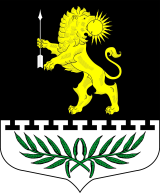 ЛЕНИНГРАДСКАЯ ОБЛАСТЬЛУЖСКИЙ МУНИЦИПАЛЬНЫЙ РАЙОНАДМИНИСТРАЦИЯ СЕРЕБРЯНСКОГО СЕЛЬСКОГО ПОСЕЛЕНИЯПОСТАНОВЛЕНИЕОт 24 мая 2016 года № 88Об определении гарантирующей организации по водоснабжению и водоотведению         В соответствии с Федеральным законом от 06.10.2003 г. №131-ФЗ «Об общих принципах организации местного самоуправления», руководствуясь ст.ст. 8,12,42 Федерального закона от 07.12.2011 г. №416-ФЗ «О водоснабжении и водоотведении», постановления администрации  Серебрянского сельского поселения от  19 мая 2016 года № 84 «О заключении договора аренды муниципального имущества с МУП ЛМР «Лужский водоканал», Уставом муниципального образования Серебрянское сельское поселение Лужского муниципального района Ленинградской области и  в целях решения вопросов местного значения Серебрянского сельского поселения, администрация Серебрянского сельского поселения Лужского муниципального района постановляет:Наделить статусом гарантирующей организации для централизованной системы холодного водоснабжения и водоотведения муниципального образования Серебрянское сельское поселение Лужского муниципального района Ленинградской области муниципальное унитарное предприятие Лужского муниципального района  «Лужский водоканал» с момента утверждения Комитетом по тарифному регулированию тарифа на поставку воды и прием сточных вод для МУП  и установить зону её деятельности – пос.Серебрянский Серебрянского сельского поселения Лужского муниципального района Ленинградской области.Настоящее постановление в течении трёх дней направить МУП ЛМР «Лужский водоканал».Постановление вступает в силу со дня его официального опубликования на официальном сайте администрации Серебрянского сельского поселения Лужского муниципального района Ленинградской области в сети Интернет http://серебрянское.рф/.Контроль за исполнением настоящего постановления возложить на заместителя главы администрации Серебрянского сельского поселения Лужского муниципального района Стриженкова С.В.Глава администрацииСеребрянского сельского поселения            